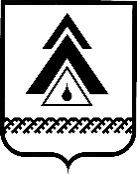 администрация Нижневартовского районаХанты-Мансийского автономного округа – ЮгрыПОСТАНОВЛЕНИЕО внесении изменений                                                    в постановление администрации района от 11.06.2020 № 863                                  «О проведении районной акции милосердия «Душевное богатство»                         в период действия режима повышенной готовности»В целях создания максимально благоприятных условий для реализации мер по предотвращению завоза и распространения новой коронавирусной инфекции, вызванной COVID-19, на территории Нижневартовского района:1. Внести в постановление администрации района от 11.06.2020 № 863                          «О проведении районной акции милосердия «Душевное богатство» в период действия режима повышенной готовности» следующие изменения:1.1. В пункте 4 слова «Муниципальному автономному учреждению «Центр развития образования и молодежной политики Нижневартовского района»                        (О.В. Шамова)» заменить словами «Муниципальному автономному учреждению дополнительного образования «Спектр» (Н.П. Сорокина)».1.2. Приложения 1–3 изложить в новой редакции согласно приложениям 1–3.2. Контроль за выполнением постановления возложить на начальника отдела взаимодействия с некоммерческими организациями, отдельными категориями граждан, поддержки общественных инициатив управления общественных связей и информационной политики администрации района                           Н.С. Войтенкову.Глава района 								         Б.А. СаломатинПриложение 1 к постановлениюадминистрации районаот 20.11.2020 № 1787«Приложение 1 к постановлениюадминистрации районаот 11.06.2020 № 863Положениео проведении районной акции милосердия «Душевное богатство»в период действия режима повышенной готовностиI. Общие положения1.1. Районная акция милосердия «Душевное богатство» в период действия режима повышенной готовности (далее – акция милосердия) проводится администрацией района совместно с районным волонтерским объединением «Рука помощи», общественными организациями, осуществляющими деятельность на территории района, администрациями городских и сельских поселений района.1.2. Общее руководство и контроль по подготовке и проведению акции милосердия осуществляет ответственный исполнитель – управление                                          общественных связей и информационной политики администрации района. Непосредственное проведение акции милосердия осуществляет организационный комитет по подготовке и проведению акции милосердия (далее – организационный комитет). 1.3. Основные понятия, используемые в целях применения Положения                              о проведении районной акции милосердия «Душевное богатство» в период действия режима повышенной готовности (далее – Положение):режим повышенной готовности – режим, введенный в целях снижения риска завоза и распространения новой коронавирусной инфекции, вызванной COVID-19;трудная жизненная ситуация– ситуация, возникшая в период пандемии новой коронавирусной инфекции, вызванной COVID-19, объективно нарушающая жизнедеятельность гражданина, которую он не может преодолеть самостоятельно, а именно: утрата рабочего места заявителем или членами его семьи в период пандемии новой коронавирусной инфекции, вызванной                                    COVID-19, снижение уровня дохода заявителя и (или) членов его семьи в связи с пандемией новой коронавирусной инфекции, вызванной                                                     COVID-19, заболевание граждан новой коронавирусной инфекцией, вызванной COVID-19;семья – лица, связанные родством и (или) свойством, совместно проживающие и ведущие совместное хозяйство (статья 1 Федерального закона           от 24.10.1997 № 134-ФЗ «О прожиточном минимуме в Российской Федерации»), а в случаях, предусмотренных действующим законодательством, – другие родственники или иные лица, проживающие совместно с заявителем и ведущие   с ним совместное хозяйство. 1.4. Социальная поддержка (пожертвование) – это система материальных и нематериальных мер, предоставляемых отдельным категориям граждан,                                 с целью повышения их уровня и качества жизни, в том числе через органы местного самоуправления и организации, зарегистрированные                                                            и осуществляющие деятельность на территории района.1.5. В акции милосердия могут принимать участие граждане, организации различных форм собственности, трудовые коллективы путем перечисления денежных средств или предоставления адресной помощи в натуральном виде.1.6. Участники акции вправе определить цели использования пожертвований.1.7. Пожертвования в рамках акции милосердия могут делаться инвалидам, гражданам, оказавшимся в трудной жизненной ситуации, волонтерам, оказывающим помощь жителям поселений, находящимся на вынужденной самоизоляции в связи с заболеванием новой коронавирусной инфекции, вызванной COVID-19.II. Цели и задачи2.1. Цель акции милосердия – оказание социальной поддержки (пожертвований) в период пандемии новой коронавирусной инфекции, вызванной COVID-19, инвалидам, гражданам, попавшим в трудную жизненную ситуацию, волонтерам, оказывающим помощь жителям поселений, находящимся на вынужденной самоизоляции в связи с заболеванием новой коронавирусной инфекции, вызванной COVID-19.2.2. Задачи акции милосердия:сбор средств для оказания социальной поддержки (пожертвовании)                                  в период пандемии новой коронавирусной инфекции, вызванной COVID-19, инвалидам, гражданам, попавшим в трудную жизненную ситуацию, волонтерам, оказывающим помощь жителям поселений, находящимся на вынужденной самоизоляции в связи с заболеванием новой коронавирусной инфекции, вызванной COVID-19;активизация деятельности органов местного самоуправления, учреждений и организаций всех форм собственности, некоммерческих                                                          и общественных организаций, широких слоев населения по решению социальных вопросов.III. Время и место проведенияАкция милосердия проводится на территории района в период действия режима повышенной готовности.IV. Порядок обращения за социальной поддержкой (пожертвованием)4.1. Основанием для рассмотрения вопроса о предоставлении социальной поддержки (пожертвовании) является:Для инвалидов – заявление на имя главы района в письменной форме                            от себя лично или от имени своей семьи (по форме согласно приложению                             1 к Положению) с приложением следующих документов:копии документа, удостоверяющего личность и содержащего указание       на гражданство Российской Федерации, регистрацию по месту жительства,                      в соответствии с законодательством Российской Федерации, а также всех членов семьи, достигших возраста 14-ти лет, или свидетельства о рождении детей                                   в возрасте до 14-ти лет;документов, подтверждающих доходы заявителя и членов его семьи                за последние три месяца, предшествующие месяцу обращения;копии справки медико-социальной экспертизы;копии страхового свидетельства государственного пенсионного страхования, либо документа, подтверждающего регистрацию в системе индивидуального (персонифицированного) учета и содержащего сведения                                  о страховом номере индивидуального лицевого счета заявителя и всех членов семьи;копии свидетельства о постановке на учет в налоговом органе по месту жительства на территории Российской Федерации заявителя;копии номера лицевого счета заявителя, реквизитов банка, в котором открыт лицевой счет;справки из медицинского учреждения о необходимости проведения лечения, приобретения медикаментов (в случае необходимости получения лечения заявителем);ходатайства глав городских и сельских поселений района с обоснованием нуждаемости по факту обращения и описанием социально-бытовых условий заявителя.Для граждан, попавших в трудную жизненную ситуацию – заявление                               на имя главы района в письменной форме от себя лично (для одиноко проживающих граждан) или от имени своей семьи с изложением трудной жизненной ситуации и фактов, подтверждающих возникновение ситуации                                     в период пандемии новой коронавирусной инфекции, вызванной COVID-19                              (по форме согласно приложению 1 к Положению), с приложением следующих документов: копии документа, удостоверяющего личность и содержащего указание       на гражданство Российской Федерации, регистрацию по месту жительства,                      в соответствии с законодательством Российской Федерации (а также всех членов семьи, достигших возраста 14-ти лет, или свидетельства о рождении детей                                   в возрасте до 14-ти лет);копии страхового свидетельства государственного пенсионного страхования либо документа, подтверждающего регистрацию в системе индивидуального (персонифицированного) учета и содержащего сведения                     о страховом номере индивидуального лицевого счета заявителя и всех членов семьи;копии свидетельства о постановке на учет в налоговом органе по месту жительства на территории Российской Федерации заявителя;копии номера лицевого счета заявителя, реквизитов банка, в котором открыт лицевой счет;для граждан, оказавшихся в трудной жизненной ситуации, в связи                                 с утратой рабочего места, дополнительно представляется копия трудовой книжки с записью об увольнении заявителя и (или) членов его семьи в период                              с 18 марта 2020 года;для граждан, оказавшихся в трудной жизненной ситуации, в связи                                со снижением доходов заявителя и(или) членов его семьи, дополнительно представляются документы, подтверждающие доходы заявителя и членов его семьи за последние три месяца, предшествующие месяцу обращения;для граждан, оказавшихся в трудной жизненной ситуации, в связи                                 с перенесенным заболеванием новой коронавирусной инфекцией, вызванной COVID-19, дополнительно представляется справка из медицинского учреждения, подтверждающая диагноз.Для волонтеров, оказывающих помощь жителям поселений, находящимся на вынужденной самоизоляции в связи с заболеванием новой коронавирусной инфекции, вызванной COVID-19, – заявление на имя главы района (по форме согласно приложению 1 к Положению) с приложением следующих документов:копии документа, удостоверяющего личность и содержащего указание       на гражданство Российской Федерации, регистрацию по месту жительства,                      в соответствии с законодательством Российской Федерации;копии страхового свидетельства государственного пенсионного страхования, либо документа, подтверждающего регистрацию в системе индивидуального (персонифицированного) учета и содержащего сведения                               о страховом номере индивидуального лицевого счета;копии свидетельства о постановке на учет в налоговом органе по месту жительства на территории Российской Федерации;копии номера лицевого счета заявителя, реквизитов банка, в котором открыт лицевой счет;ходатайства глав городских и сельских поселений района                                                                  с подтверждением оказания волонтером (заявителем) помощи жителям поселений, находящимся на вынужденной самоизоляции в связи с заболеванием новой коронавирусной инфекции, вызванной COVID-19;копии волонтерской книжки.V. Порядок предоставления социальной поддержки (пожертвований)5.1. Оказание социальной поддержки (пожертвований) в рамках акции милосердия не является обязанностью органов местного самоуправления района и осуществляется при наличии денежных средств, перечисленных на данные цели и адресной помощи, предоставленной в натуральном виде.5.2. Социальная поддержка (пожертвования) предоставляется:инвалидам, зарегистрированным по постоянному месту жительства                                    на территории района;гражданам, зарегистрированным по постоянному месту жительства                                на территории района, попавшим в трудную жизненную ситуацию;волонтерам, зарегистрированным по постоянному месту жительства                                    на территории района, оказывающим помощь жителям поселений, находящимся                             на вынужденной самоизоляции, в связи с заболеванием новой коронавирусной инфекции, вызванной COVID-19.5.3. Социальная поддержка (пожертвования) предоставляются:инвалидам в виде перечисления (выплаты) денежных средств или посредством адресной помощи в натуральном виде (продукты питания, предметы первой необходимости, средства индивидуальной защиты, непродовольственные товары первой необходимости, лекарственные средства, изделия медицинского назначения, на реабилитационные мероприятия, предметы мебели, компьютерной и ботовой техники) – до 25,0 тыс. руб.;гражданам, попавшим в трудную жизненную ситуацию, в виде перечисления (выплаты) денежных средств или посредством адресной помощи в натуральном виде (продукты питания, предметы первой необходимости, средства индивидуальной защиты, непродовольственные товары первой необходимости, лекарственные средства, изделия медицинского назначения,                         на реабилитационные мероприятия, оплату услуг бюджетных учреждений дошкольного образования и жилищно-коммунальных услуг) – до 25,0 тыс. руб.; для волонтеров в виде перечисления (выплаты) денежных средств или посредством адресной помощи в натуральном виде (средства индивидуальной защиты, непродовольственные товары первой необходимости, продукты питания, лекарственные средства) – до 25,0 тыс. руб.5.4. Заявители, получившие социальную поддержку (пожертвование) обязаны использовать денежные средства по целевому назначению, согласно поданному заявлению, и предоставить отчет в организационный комитет через секретаря в течение 9 месяцев со дня поступления денежных средств на лицевой счет заявителя.5.5. Социальная поддержка (пожертвование) предоставляется                                            на основании заявления по форме согласно приложению 1 к Положению. 5.6. Рассмотрение заявлений осуществляется в течение 30 дней с момента регистрации заявления отделом организационной работы, обращений граждан                            и юридических лиц управления обеспечения деятельности администрации района. В случае поступления заявления накануне окончания периода повышенной готовности, решение по нему должно быть вынесено не позднее 30 дней после объявления окончания периода повышенной готовности.5.7. Решение о предоставлении или об отказе в предоставлении социальной поддержки (пожертвования), виде и размере принимается организационным комитетом по результатам рассмотрения документов.5.8. Основанием для отказа в оказании социальной поддержки (пожертвовании) акции милосердия является:несоответствие заявителя требованиям, установленным пунктом 5.2 Положения;предоставление заявителем неполного перечня документов, предусмотренных разделом 4 Положения, или недостоверных сведений о составе и доходах семьи;самостоятельное разрешение трудной жизненной ситуации заявителем (семьей заявителя);отсутствие трудной жизненной ситуации;отсутствие или не достаточность пожертвований.5.9. Организационный комитет уведомляет заявителя о принятом решении в течение 14 дней со дня подписания протокола заседания организационного комитета по подготовке и проведению районной акции милосердия посредством направления в адрес заявителя письменного ответа с указанием результата рассмотрения заявления.5.10. Социальная поддержка (пожертвования) заявителям предоставляется муниципальным автономным учреждением дополнительного образования «Спектр» на основании протокола решения организационного комитета                                         по подготовке и проведению акции милосердия.VI. Учет и отчетностьОтветственность за учет и отчетность бухгалтерских документов                                        по проведению акции милосердия возлагается на муниципальное автономное учреждение дополнительного образования «Спектр».Приложение 1 к Положению                                   о проведении районной акции милосердия «Душевное богатство»                          в период действия режима повышенной готовностиФорма заявления физического лица о получении социальной поддержки (пожертвований) в рамках районной акции милосердия «Душевное богатство» в период действия режима повышенной готовностиГлаве Нижневартовского района Б.А. Саломатинуот ________________________(Ф.И.О. гражданина - заявителя)____________________________________________________________________________________проживающего (ей) по адресу:_____________________________________________________________________________________________________________________________Отношусь к льготной категории___________________________.заявление.	Прошу оказать ____________________________________________________________________(описание жизненной ситуации, с подробным обоснованием причин, повлекших возникновение нуждаемости в социальной поддержке)________________________________________________________________________________________________________________________________________Паспорт № __________Серия __________ Дата выдачи____________________Кем выдан ___________________________________________________________Номер пенсионного страхового свидетельства (СНИЛС)____________________Идентификационный номер налогоплательщика (ИНН)  ____________________Настоящим заявлением подтверждаю, что совместно со мной проживают:Указываются данные на каждого члена семьи:Ф.И.О., год рождения, родственные отношения, место работы/учебы, среднемесячный заработок, место проживания (в случае фактического проживания по другому адресу), телефон:_________________________________________________________________________________________________________________________________Необходимые документы прилагаю.Против проверки представленных мной сведений не возражаю.___________________                               ___________________».          Приложение 2 к постановлениюадминистрации районаот 23.11.2020 № 1787«Приложение 2 к постановлениюадминистрации районаот 11.06.2020 № 863Положение об организационном комитетепо подготовке и проведению районной акции милосердия«Душевное богатство» в период действия режима повышенной готовности(далее – Положение)1.1. Организационный комитет по подготовке и проведению районной акции милосердия «Душевное богатство» в период действия режима повышенной готовности (далее – организационный комитет) создается при исполнительно-распорядительном органе муниципального района – администрации Нижневартовского района для рассмотрения вопросов                                              о предоставлении социальной поддержки (пожертвований) инвалидам, гражданам, попавшим в трудную жизненную ситуацию в период пандемии новой коронавирусной инфекции, вызванной COVID-19, волонтерам, оказывающим помощь жителям поселений, находящимся на вынужденной самоизоляции в связи с заболеванием новой коронавирусной инфекции, вызванной COVID-19, из добровольных пожертвований от участников акции милосердия.1.2. Организационный комитет в своей деятельности руководствуется Конституцией Российской Федерации, законодательством Российской Федерации и Ханты-Мансийского автономного округа – Югры, подзаконными нормативными правовыми актами различного уровня, Положением.II. Функции и задачи Организационного комитета Основными функциями и задачами организационного комитета являются рассмотрение заявлений и принятие решений о предоставлении или об отказе                          в предоставлении социальной поддержки (пожертвования), виде и размере социальной поддержки (пожертвований).III. Права организационного комитетаОрганизационный комитет имеет право:3.1. Приглашать на заседания компетентных специалистов, заинтересованных лиц.3.2. Запрашивать и получать в установленном порядке необходимые сведения в отношении заявителя от руководителей органов местного самоуправления, государственных и муниципальных учреждений, общественных объединений, других организаций, а также от должностных лиц указанных органов и организаций. 3.3. Обращаться с ходатайством в учреждения, организации по месту работы (учебы) заявителя, членов его семьи для решения вопроса оказания социальной поддержки (пожертвований).3.4. Глава городского/сельского поселения района, заявление от жителей которого не рассматриваются в ходе заседания организационного комитета, имеет право не участвовать в заседании.IV. Порядок работы организационного комитета4.1. Состав организационного комитета и Положение об организационном комитете утверждаются постановлением администрации района.4.2. Председатель организационного комитета руководит деятельностью организационного комитета и осуществляет общий контроль за выполнением принимаемых решений. В случае отсутствия Председателя организационного комитета (отпуск, командировка, прочее) его полномочия исполняет заместитель Председателя организационного комитета.4.3. Основной формой работы организационного комитета являются его рабочие заседания. Рабочее заседание организационного комитета считается правомочным, если на нем присутствует 1/2 от общего числа ее членов. При этом участие руководителей и членов общественных организаций района осуществляется посредством анализа представленных заявителями документов и направления на имя председателя организационного комитета письменного мнения об оказании социальной поддержки (пожертвований) по каждому заявителю.4.4. В период отсутствия члена организационного комитета                                                  по уважительной причине в рабочем заседании принимает участие лицо, исполняющее его обязанности.4.5. Решение принимается большинством голосов членов организационного комитета открытым голосованием. При равенстве голосов решающим является голос председателя организационного комитета.4.6. Решение организационного комитета оформляется протоколом, который подписывается председателем и секретарем организационного комитета в течение 3-х дней после рабочего заседания.4.7. Протокол заседания организационного комитета включает в себя:дату проведения рабочего заседания организационного комитета, поименное указание присутствующих членов организационного комитета, других лиц, участвующих в заседании;повестку дня с указанием вопросов, выносимых на рассмотрение организационного комитета;краткое содержание заявлений граждан, обратившихся за помощью;решение о предоставлении или об отказе в предоставлении социальной поддержки (пожертвования), виде и размере социальной поддержки (пожертвований).4.8. Секретарь организационного комитета:обладает правом голоса наравне с другими членами комиссии;ведет протокол рабочего заседания;по поручению председателя организационного комитета извещает членов организационного комитета о времени и месте заседания;обеспечивает членов организационного комитета информацией, необходимой для проведения очередного заседания;направляет гражданам информацию о вынесенном организационного комитета решении;является ответственным за хранение решений и протоколов заседания организационного комитета.4.9. По результатам рассмотрения документов, представленных заявителями, организационный комитет выносит одно из следующих мотивированных решений:о предоставлении и размере социальной поддержки (пожертвований);о предоставлении адресной помощи в натуральном виде и размере средств, направленных на данные цели;об истребовании дополнительных документов от заявителей (акт обследования жилищно-бытовых условий семьи (гражданина) и прочее) для объективного решения вопроса о предоставлении социальной поддержки (пожертвований);об отказе в оказании социальной поддержки (пожертвований).».Приложение 3 к постановлению администрации районаот 23.11.2020 № 1787«Приложение 3 к постановлениюадминистрации районаот 11.06.2020 № 863Состав организационного комитетапо подготовке и проведению районной акции милосердия«Душевное богатство» в период действия режима повышенной готовности(далее – оргкомитет)от 23.11.2020г. Нижневартовск№ 1787          Саломатин Борис Александрович−глава района, председатель оргкомитетаЛюбомирскаяМаргарита Васильевна−исполняющий обязанности заместителя главы района по социальным вопросам, заместитель председателя оргкомитетаВойтенкова Нина Сергеевна −начальник отдела взаимодействия с некоммерческими организациями, отдельными категориями граждан, поддержки общественных инициатив управления общественных связей и информационной политики администрации района, секретарь оргкомитетаЧлены оргкомитета:Члены оргкомитета:Члены оргкомитета:Дубенчук Елена Юрьевна−председатель Местной общественной организации инвалидов Нижневартовского района «Дорога в жизнь» (по согласованию)КовальковаВалентина Михайловна−председатель Местной общественной организации ветеранов войны и труда, инвалидов и пенсионеров Нижневартовского района (по согласованию)КузнецоваНадежда Васильевна−руководитель районного общественного объединения «Рука помощи» (по согласованию)−	главы городских и сельских поселений района, глава администрации городского поселения Излучинск (по согласованию)−представители городских и сельских поселений района (по ходатайству глав городских и сельских поселений района, главы администрации городского поселения Излучинск).